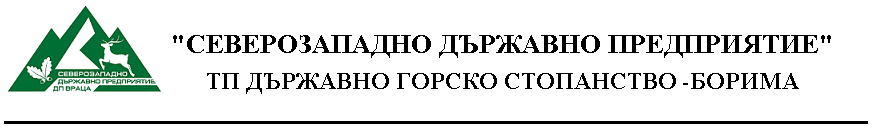 									     Утвърдил:……….…………							Директор ДГС Борима								          / инж. Марин Багаров/ДОКУМЕНТАЦИЯЗА ПРОВЕЖДАНЕ НА ПУБЛИЧНО СЪСТЕЗАНИЕ ЗА ВЪЗЛАГАНЕ НА ОБЩЕСТВЕНА ПОРЪЧКА С ПРЕДМЕТ:„Доставка на  канцеларски материали за срок от 36 месеца  за нуждите  на ДГС Борима “с.Борима, 2019 г.СЪДЪРЖАНИЕ НА ДОКУМЕНТАЦИЯТА ЗА обществена поръчка по ЧЛ. 20, АЛ. 2, Т. 2–ПУБЛИЧНО СЪСТЕЗАНИЕ С предмет:„Доставка на  канцеларски материали за срок от 36 месеца  за нуждите  на ДГС Борима“А.Указания за подготовка на офертите;Б.Техническа спецификация- на отделен файлВ.Образци на документи:Опис на представените документи – Образец №1;Единен европейски документ за обществени поръчки ЕЕДОП за участника /образец №2/ - за съответствие с изискванията на закона и условията на Възложителя, а когато е приложимо - ЕЕДОП се представя за всеки от участниците в обединението, което не е юридическо лице, за всеки подизпълнител и за всяко лице, чиито ресурси ще бъдат ангажирани в изпълнението на поръчката./ ЗАБЕЛЕЖКА: ЕЕДОП следва да бъде предоставен единствено в електронен вид, цифрово подписан и приложен на подходящ оптичен носител към документите за участие, като предоставения формат не следва да позволява редактиране на неговото съдържание. – Образец №3; /на отделен файл/Техническо предложение за изпълнение на поръчката –Приложение № 3;„Ценово предложение“ – Приложение № 4;Проект на договор-Приложение 5.Декларация за съгласие за обработка на лични данни – Образец№ 6	А.Указания за подготовка на офертите:	І.Предмет на поръчката:„Доставка на  канцеларски материали за срок от 36 месеца  за нуждите  на ДГС Борима“. Обект на поръчката са периодични доставки на канцеларски материали по видове извън списъка по чл. 12, ал. 1, т. 1 от ЗОП., съгласно техническата спецификация.Договорът е за срок от 36/тридесет и шест/ месеца, считано от датата на влизане в сила на договора или до достигане на общата стойност на договора, като се има предвид кое от двете събития настъпва по-рано.	ІІ.Предназначение на документацията за участие в процедурата за възлагане на обществена поръчка чрез публично състезание:Настоящите указания за участие в обществената поръчка са разработени и са част от документацията за обществена поръчка съгласно чл. 31, ал. 1 от ЗОПНастоящата документация съдържа информация, която дава възможност на потенциалните изпълнители да се запознаят с предмета на поръчката и условията за нейното изпълнение, условията за участие, изисквания към участниците и процедурата по провеждането й.	ІІІ.Правно основание за възлагане на поръчката	1.Възложителят обявява настоящата процедура за възлагане на обществена поръчка на основание чл. 18, ал. 1, т. 12, във връзка с чл. 20, ал. 2, т. 2 от ЗОП.	2.За нерегламентираните в настоящите указания условия по провеждането и възлагането на поръчката, се прилагат разпоредбите на Закона за обществените поръчки(ЗОП), Правилника за прилагане на закона за обществените поръчки (ППЗОП) и приложимите подзаконови, национални и международни нормативни актове, съобразно предмета на поръчката.ІV.Мотиви за не разделяне на обществената поръчка на обособени позиции: 	Разделянето на обособени позиции е нецелесъобразно, икономически неоправдано и би довело до затруднения за Възложителя. При възлагането на обществената поръчка на един изпълнител ще се постигне максимална сигурност и бързина на изпълнението, което от своя страна няма да доведе до нарушаване на принципите за равнопоставеност, свободна конкуренция, публичност, прозрачност и недопускане на дискриминация.  Обект на възлаганите на доставки са артикули  извън списъка по чл.12, ал.1, т.1 от ЗОП. 	V.Възможност за представяне на варианти в офертите	Не се допускат варианти в офертите.	VІ.Място и срок за изпълнение на поръчката	Стоките, предмет на тази обществена поръчка, трябва да се доставят и разтоварват от Изпълнителя в административната сграда на ДГС Борима на адрес: с.Борима, ул. “Девети септември” № 14,  след предварителна заявка от страна на Възложителя. 	Срокът за изпълнение на всяка доставка е до 3 /три/ работни дни от получаване на заявката, а при спешност – в рамките на  първия работен ден, следващ деня на получаване на заявката.	Забележка: Срокът на доставката предлаган от участниците трябва да се съобрази с посочения по-горе срок, като в противен случай участникът се отстранява от участие в процедурата и офертата му не се разглежда.	Доставката по конкретната заявка трябва да се извършва в работното време на  ДГС Борима /всеки работен ден от 8.00 до 12.00 часа и от 13.00-16.30 часа/, като се предава на определено от Възложителя отговорно лице.	VІІ.Предоставяне на достъп до документацията:	Възложителят предоставя безплатен и пълен достъп до документацията за участие на Адрес на профила на купувача (URL):http://procurement.szdp.bg/?q=page&idd=index&porachkaid=20190314Vwbj10770173	Документацията може да се изтегли всеки ден от датата на публикуване на решението и обявлението за обществената поръчка в Регистъра на обществените поръчки до датата, посочена в обявлението като краен срок за получаване на офертите за участие.	VІІІ.Критерий за оценка на офертите и стойност на поръчката:	Критерият за оценка на офертите е „най-ниска предложена цена”.		Общата прогнозна стойност на обществената поръчката е 4335,00 лв. (четири хиляди триста тридесет и пет лева) без ДДС.	Участник, чието ценово предложение надвишава посочената прогнозна стойност, ще бъде отстранен от участие в процедурата.На разглеждане и класиране по критерий „най-ниска цена“ подлежи общата стойност на ценовото предложение на участника. Общата стойност на предложението трябва да съответства на сбора от произведенията на единичните цени по прогнозните количества на артикулите.Възложителят не се ангажира да закупува всички видове артикули, а само необходимите му, като заплаща цената на всяка една конкретна заявка при единични цени, посочени в ценовото предложение.	IХ.Изисквания към участниците в публичното състезание:	Участник в настоящата обществена поръчка може да бъде всяко българско или чуждестранно физическо или юридическо лице или техни обединения, както и всяко друго образувание, което има право да изпълнява доставките – предметна поръчката, съгласно законодателството на държавата, в която то е установено. Участниците следва да отговарят на изискванията, предвидени в ЗОП, ППЗОП, Обявлението за обществена поръчка и настоящите указания за участие.	1. Възложителят ще отстрани от участие в процедурата за възлагане на обществената поръчка участник /чл.54,ал.1 от ЗОП/, когато:	1.1. е осъден с влязла в сила присъда  за престъпление по чл. 108а, чл. 159а- 159г, чл. 172, чл. 192а, чл. 194-217, чл. 219-252, чл. 253-260, чл. 301 -307, чл. 321, 321а и чл. 352- 353е от Наказателния кодекс;	1.2. е осъден с влязла в сила присъда, за престъпление, аналогично на тези по т. 1, в друга държава членка или трета страна;	1.3. е налице конфликт на интереси по смисъла на § 2, т. 21 от ДР на ЗОП, който не може да бъде отстранен;Забележка:Съгласно чл. 54, ал. 2 от ЗОП, основанията по т. 1, т. 2 и  т. 3 се отнасят за лицата, които представляват участника или кандидата и за членовете на управителните и надзорните органи съгласно регистъра, в който е вписан участникът или кандидатът, ако има такъв, или документите удостоверяващи правосубективността му. Когато в състава на тези органи участва юридическо лице, основанията се отнасят за физическите лица, които го представляват съгласно регистъра, в който е вписано юридическо лице, ако има такъв, или документите, удостоверяващи  правосубетността му.  Съгласно чл.54, ал.3 от ЗОП, основанията по т. 1, т. 2 и  т. 3 се отнасят и за физическо лице по пълномощно, представляващи кандидата или участника.Лицата по чл. 54, ал. 2 от ЗОП са посочени в чл. 40, ал.1 от ППЗОП.	1.4. има задължения за данъци и задължителни осигурителни вноски по смисъла на чл. 162, ал. 2, т. 1 от Данъчно-осигурителния процесуален кодекс и лихви по тях  към държавата или към общината по седалището на Възложителя и на кандидата или участника, или аналогични задължения  съгласно законодателството на държавата, в която кандидата или участникът е установен, доказани с влязъл в сила акт на компетентен орган;Забележка:Съгласно чл. 54, ал. 5 от ЗОП, Възложителят няма да приложи основанието за отстраняване по ал. 1,т.3 от същия член, когато размерът на неплатените дължими данъци или социално-осигурителни вноски е не повече от 1 на сто от сумата на годишния общ оборот за последната приключена финансова година, но не повече от 50000лв.	1.5. е налице неравнопоставеност в случаите по чл. 44, ал. 5 от ЗОП;	1.6. е установено, че:- е представил документ с невярно съдържание, свързан с удостоверяване липсата на основания за отстраняване или изпълнението на критериите за подбор;- не е предоставил изискваща се информация, свързана с удостоверяване липсата на основания за отстраняване или изпълнението на критериите за подбор;	1.7. е установено с влязло в сила наказателно постановление или съдебно решение, нарушение по чл.61, ал.1, чл.62, ал.1 и.или 3, чл.63, ал.1 или ал.2, чл.118, чл.128, чл.228, ал.3, чл.245 и чл.301-305 от Кодекса на труда или чл. 13, ал. 1 от Закона за трудовата миграция и трудовата мобилност или аналогични задължения или аналогични задължения, установени с акт на компетентен орган съгласно законодателството на държавата, в която участникът е установен.	2. Възложителят ще отстрани от участие в процедурата за възлагане на обществената поръчка участник /чл.55,ал.1 от ЗОП/, когато:	2.1. е обявен в несъстоятелност или е в производство по несъстоятелност, или е в процедура по ликвидация, или е сключил извънсъдебно споразумение с кредиторите си по смисъла на чл. 740 от Търговския закон, или е преустановил дейността си, а в случай, че кандидата или участникът е чуждестранно лице - се намира в подобно положение, произтичащо от сходна процедура съгласно законодателството на държавата, в която е установен;Забележка: Съгласно чл. 55, ал. 4 от ЗОП, Възложителят има право да не приложи основанието за отстраняване по т. 1,ако участникът докаже, че не е преустановил дейността си и е в състояние да изпълни поръчката съгласно приложимите национални правила за продължаване на стопанската дейност в държавата, в която е установен.	2.2. лишен е от правото да упражнява определена професия или дейност съгласно законодателството на държавата, в която е извършено деянието;	2.3. сключил е споразумение с други лица с цел нарушаване на конкуренцията, когато нарушението е установено с акт на компетентен орган;	2.4. доказано е, че е виновен за неизпълнение на договор за обществена поръчка или на договор за концесия за строителство или за услуга, довело до разваляне или предсрочното му прекратяване, изплащане на обезщетения или други подобни санкции, с изключение на случаите, когато неизпълнението засяга по-малко от 50 на сто от стойността или обема на договора;	2.5. опитал е да:а)	повлияе на вземането на решение от страна на Възложителя, свързано с отстраняването, подбора или възлагането, включително чрез предоставяне на невярна или заблуждаваща информация, илиб)	получи информация, която може да му даде неоснователно предимство в процедурата за възлагане на обществена поръчка.Забележка: Съгласно чл. 55, ал. 3 от ЗОП, основанията  се отнасят за лицата, които представляват участника, членовете на управителните и надзорните му органи и за други лица, които имат правомощия да упражняват контрол при вземането на решения на тези органи. Лицата по чл. 54, ал. 2 и 3 от ЗОП са посочени в чл. 40, ал. 1 от ППЗОП.	Мерки за доказване на надеждност по чл. 56 от ЗОП (когато е приложимо):	Участник, за когото са налице основания по чл. 54, ал. 1от ЗОП и обстоятелства по чл. 55, ал. 1 от ЗОП/посочени от Възложителя/, има право да представи доказателства, че е предприел мерки, които гарантират неговата надеждност, въпреки наличието на съответното основание за отстраняване. За тази цел участникът може да докаже, че:е погасил задълженията си по чл. 54, ал. 1,т. 3 от ЗОП, включително начислените лихви и/или глоби или че те са разсрочени, отсрочени или обезпечени;е платил или е в процес на изплащане на дължимо обезщетение за всички вреди, настъпили в резултат от извършеното от него престъпление или нарушение;е изяснил изчерпателно фактите и обстоятелствата, като активно е съдействал на компетентните органи, и е изпълнил  конкретни предписания, технически, организационни и кадрови мерки, чрез които да се предотвратят нови престъпления или нарушения.е платил изцяло дължимото вземане по чл.128, чл.228, ал.3 или чл.245 от Кодекса на труда.	Възложителят преценява предприетите от участника мерки, като отчита тежестта и конкретните обстоятелства, свързани с престъплението или нарушението. В случай, че предприетите от участника мерки са достатъчни, за да се гарантира неговата надеждност, Възложителят не го отстранява от процедурата, като се посочват мотиви за приемане или отхвърляне на предприетите мерки и представените доказателства.	Когато за участник е налице някое от основанията по чл. 54, ал. 1от ЗОП или посочените от Възложителя обстоятелства по чл. 55, ал. 1от ЗОП и преди подаване на офертата той е предприел мерки за доказване на надеждност по чл. 56 от ЗОП, тези мерки се описват в ЕЕДОП. Като доказателства за надеждността на участника се представят документите, предвидени в чл. 45, ал. 2 от ППЗОП.	Участник, който с влязла в сила присъда или друг акт съгласно законодателството на държавата, в която е произнесена присъдата или е издаден актът, е лишен от правото да участва в процедури за обществени поръчки, няма право да използва предвидените в чл. 56, ал. 1от ЗОП възможности (мерки за доказване на надеждност) за времето, определено с присъдата или акта.	3. Други национални основания за отстраняване на участник/относно наличието или липсата им се попълва Раздел Г от Част III на ЕЕДОП/:	3.1. осъждания за престъпления по чл. 194 – 208, чл. 213а – 217, чл. 219 – 252 и чл. 254а – 255а и чл. 256 - 260 НК (чл. 54, ал. 1, т. 1 от ЗОП);	3.2. нарушения по чл. 61, ал. 1, чл. 62, ал. 1 или 3, чл. 63, ал. 1 или 2, чл. 228, ал. 3 от Кодекса на труда (чл. 54, ал. 1, т. 6 от ЗОП);	3.3. нарушения по чл. 13, ал. 1 от Закона за трудовата миграция и трудовата мобилност в сила от 23.05.2018 г. (чл. 54, ал. 1, т. 6 от ЗОП);	3.4. наличие на свързаност по смисъла на §2, т. 45 от ДР на ЗОП между кандидати/ участници в конкретна процедура (чл. 107, т. 4 от ЗОП);	3.5. наличие на обстоятелство по чл. 3, т. 8 от Закона за икономическите и финансовите отношения с дружествата, регистрирани в юрисдикции с преференциален данъчен режим, контролираните от тях лица и техните действителни собственици;	3.6. обстоятелства по чл. 69 от Закона за противодействие на корупцията и за отнемане на незаконно придобитото имущество.	4. Допълнителни основания за отстраняване  от участие:	Възложителят отстранява от процедурата  участник:	4.1. който не отговаря на поставените критерии за подбор или не изпълни друго условие, посочено в Обявлението за обществена поръчка или в настоящите Указания за участие;	4.2. който е представил оферта, която не отговаря на предварително обявените условия на поръчката;	4.3. който не е представил в срок обосновка по чл.72, ал. 1 от ЗОП;	4.4. чиято оферта не е приета съгласно чл.72, ал.3-5 от ЗОП;	Х.КРИТЕРИЙ ЗА ПОДБОР:	Критериите за подбор, за които Възложителят не поставя изискване са:за правоспособност за упражняване на професионална дейност за икономическо и финансово състояние.	Критерият за подбор, за който Възложителя поставя изискване, се отнася до техническите и професионалните способности на участниците и е следният:	Участникът следва да разполагат с необходимия брой технически лица, най-малко 1(един) брой, включени или не в структурата на участника, включително такива, които отговарят за контрола на качеството – чл.63, ал.1,т.2 от ЗОП, което се доказва при сключване на договора от избрания участник със Списък на технически лица, включени или не в структурата на участника, включително тези, които отговарят за контрола на качеството – чл.64,ал.1,т.3 от ЗОП.	ХI.Други изисквания към участниците.	1.Срок на валидност на офертите:	Срокът на валидност на офертите е 90 (деветдесет) дни, считано от датата,  посочена за краен срок за получаване на оферти, съгласно Обявлението за обществена поръчка. Участникът ще бъде отстранен от участие в процедурата за възлагане на настоящата обществена поръчка, ако представи оферта с по–кратък срок за валидност или откаже да го удължи, при поискване от Възложителя.	Участниците могат да посочат в офертите си информация, която смятат за конфиденциална във връзка с наличието на търговска тайна. Съгласно чл.102, ал.2 от ЗОП, участниците не могат да се позовават на конфиденциалност по отношение на предложенията в офертите им, които подлежат на оценка.	Всеки участник в процедурата може да посочи в офертата си подизпълнители, ако възнамерява да ползва такива и дела от поръчката, който ще им възложи. При ползване на подизпълнители участникът следва да съобрази §2, т. 34 от ДР на ЗОП, а именно, че „Подизпълнител" е лице, което е дало съгласие да изпълни определен дял от предмета на обществената поръчка.	Подизпълнителите трябва да отговарят на съответните критерии за подбор съобразно вида и дела на поръчката, който ще изпълняват.	В случай, че подизпълнител не отговаря на изискванията, посочени в чл.66 от ЗОП, Възложителят изисква от участника неговата замяна.	Замяна или включване на подизпълнител по време на изпълнението на договора за обществена поръчка е допустимо по изключение при спазване на изискванията на чл.66, ал.11 и ал.12 от ЗОП.	Независимо от възможността за използване на подизпълнители, отговорността за изпълнение на договора за обществена поръчка е на Изпълнителя.	2.Всеки участник в обществената поръчка може да се позове на капацитета на трети лица, независимо от правната връзка между тях, по отношение на критериите, свързани с техническите способности и професионалната компетентност.	Когато участникът се позовава на капацитета на трети лица, той трябва да докаже, че ще разполага с техните ресурси, като представи документи за поетите от третите лица задължения.	Третите лица трябва да отговарят на съответните критерии за подбор, за доказването на които участникът се позовава на техния капацитет.	За посочените в офертата трети лица не следва да са налице основания за отстраняване от процедурата.	В случай, че посоченото в офертата трето лице не отговаря на изискванията, Възложителят изисква от участника неговата замяна.	3. Когато участник в процедурата е обединение, което не е юридическо лице, същият следва да представи документ, от който да е видно правното основание за създаване на обединението, както и следната информация:- правата и задълженията на участниците в обединението;- разпределението на отговорността между членовете на обединението;- дейностите, които ще изпълнява всеки член от обединението.	4.Клон на чуждестранно лице може да е самостоятелен участник в процедурата за възлагане на поръчката, ако може самостоятелно да подава оферта за участие съгласно законодателството на държавата, в която е установен. В случай, че ако за доказване на съответствие с изискванията за икономическо и финансово състояние, технически и професионални способности, клонът се позовава на ресурсите на търговеца, клонът представя доказателства, че при изпълнение на поръчката ще има на разположение тези ресурси.		ХIІ. ИЗИСКВАНИЯ КЪМ ОФЕРТАТА. УСЛОВИЯ И РЕД ЗА ПОДАВАНЕ НА ОФЕРТИ 	1. Общи положения	При изготвяне на офертата всеки участник следва да се придържа точно към обявените от Възложителя условия. Офертите в процедурата се изготвят на български език.	Всеки участник в процедурата има право да представи само една оферта.	Не се допуска представяне на варианти в офертите.	До изтичане на срока за подаване на оферти, всеки участник може да промени, да допълни или да оттегли офертата си.	При провеждане на процедурата за възлагане на настоящата обществена поръчка, първоначално се провежда предварителен подбор, след което се разглеждат офертите на участниците.	За участие в процедурата заинтересованите лица подават оферти, към които прилагат информация, относно липсата на основания за отстраняване и съответствието с критериите за подбор. С критериите за подбор Възложителят определя минималните изисквания за допустимост.	Когато по отношение на критериите за подбор или изискванията към личното състояние на участниците се установи липса, непълнота и/или несъответствие на информацията, включително нередовност или фактическа грешка, на участниците се предоставя възможност да представят нова информация, да допълнят или да пояснят представената информация.	От участниците може да се изиска да предоставят разяснения или допълнителни доказателства за данни, посочени в офертата. Проверката и разясненията не могат да водят до промени в техническото и ценовото предложение на участниците.	При разглеждане на офертите, когато е необходимо, се допуска извършване на проверки на заявените от участниците данни, включително чрез изискване на информация от други органи и лица.като при неговото прилагане Възложителят ще спазва принципите на равнопоставеност и прозрачност.	2. Съдържание на офертата:Опис на представените документи - /образец № 1/		2.2. Единен европейски документ за обществени поръчки в електронен вид – е ЕЕДОП за участника – за съответствие с изискванията на закона и условията на Възложителя, а когато е приложимо – е ЕЕДОП се представя за всеки от участниците в обединението, което не е юридическо лице, за всеки подизпълнител и за всяко лице, чиито ресурси ще бъдат ангажирани в изпълнението на поръчката - /образец №2/	ЗАБЕЛЕЖКА: е ЕЕДОП следва да бъде предоставен единствено в електронен вид, цифрово подписан и приложен на подходящ оптичен носител към документите за участие, като предоставения формат не следва да позволява редактиране на неговото съдържание. На Портала за обществени поръчки, в рубриката „Въпроси и отговори“ е публикувана информация, свързана с е-ЕЕДОП.	Когато изискванията по чл. 54, ал. 1, т. 1, 2 и 7 и чл. 55, ал. 1, т. 5 от ЗОП се отнасят за повече от едно лице, всички лица подписват един и същ ЕЕДОП.	Когато е налице необходимост от защита на личните данни или при различие в обстоятелствата, свързани с личното състояние, информацията относно изискванията по чл. 54, ал. 1, т. 1, 2 и 7 и чл. 55, ал. 1, т. 5 от ЗОП се попълва в отделен ЕЕДОП за всяко лице или за някои от лицата.	Когато се подава повече от един ЕЕДОП, обстоятелствата, свързани с критериите за подбор, се съдържат само в ЕЕДОП, подписан от лице, което може самостоятелно да представлява съответния стопански субект.	В ЕЕДОП се представят данни относно публичните регистри, в които се съдържа информация за декларираните обстоятелства или за компетентния орган, който съгласно законодателството на съответната държава е длъжен да предоставя информация за тези обстоятелства служебно на Възложителя.	При поискване от страна на Възложителя, участниците са длъжни да представят необходимата информация относно правно-организационната форма, под която осъществяват дейността си, както и списък на всички задължени лица по смисъла на чл. 54, ал. 2 и чл. 55, ал. 3 от ЗОП, независимо от наименованието на органите, в които участват, или длъжностите, които заемат.		2.3. Техническо предложение за изпълнение на поръчката в съответствие с Техническите спецификации и изискванията на Възложителя – /Образец № 3/		2.4. Документ за упълномощаване, когато лицето, което подава офертата, не е законният представител на участника.2.5. Ценово предложение — /Образец № 4/ Декларация за съгласие за обработка на лични данни - Образец № 6.Ценовото предложение се поставя в отделен запечатан непрозрачен плик с надпис: „Предлагани ценови параметри“.Ценовото предложение следва да съответства по артикули напълно на Предложението на Възложителя за изпълнение на поръчката. В противен случай, участникът се отстранява.Ценовото предложение следва да съдържа предлаганите от Участника единични цени за всеки вид артикул от участника за изпълнение, посочени без ДДС. Крайното ценово предложение включва общата цена, като сбор от произведенията на предложените единични цени по прогнозните количества за отделните артикули. На оценка подлежи общата цена  без ДДС.Участникът е единствено отговорен за евентуално допуснати грешки и пропуски в изчисленията на предложените от него цени.При несъответствие между единичната и общата цена, комисията ще вземе предвид единичната. При установена явна аритметична грешка, комисията ще вземе вярната обща цена на предложението, изчислена въз основа на предложените  единични цени.Предлаганата цена за доставката на всеки артикул е крайна, като в нея се включват всички разходи за изпълнението на място.	Предложените единични цени на материалите са окончателни и не подлежат на промяна през целия срок на договора. Всички цени следва да са в левове, с точност до два знака след десетичната запетая. Не се допускат варианти и повече от едно предложение за дадена позиция.Извън плика с надпис„Предлагани ценови параметри“ не трябва да е посочена никаква информация относно цената.Участници, които по какъвто и да е начин са включили някъде в офертата си извън плика с надпис „Предлагани ценови параметри “елементи, свързани с предлаганата цена (или части от нея), ще бъдат отстранени от участие в процедурата.Запечатаната непрозрачна опаковка с документите, свързани с участието в процедурата следва да съдържа: Документи: (от образец № 1 до приложение № 3 и Образец  № 6), както и отделен непрозрачен запечатан плик с надпис „Предлагани ценови параметри” (приложение № 4), съдържащ Ценовото предложение.Запечатаната непрозрачна опаковка с документите се надписва по следния начин:Наименование на участникаАдрес за кореспонденцияТелефонФаксЕлектронен адресОФЕРТАза участие в процедура - публично състезание с предмет:„Доставка на  канцеларски материали за срок от 36 месеца  за нуждите  на ДГС Борима“	Не се приемат оферти, които са представени след изтичане на крайния срок за получаване на оферти, посочен в обявлението за обществена поръчка или са в незапечатана опаковка или в опаковка с нарушена цялост. 3.Място  и срок  за подаване на оферти. Отваряне на офертите.Документите, свързани с участието в процедурата, се представят от участника или от упълномощен от него представител – лично или чрез пощенска или друга куриерска услуга с препоръчана пратка с обратна разписка, на адреса на Държавно горско стопанство Борима: с.Борима, п.к. 5672, ул. „Девети септември” № 14,   в срок до 16:30 часа на 02.05.2019г.До изтичане на срока за подаване офертите, всеки участник може да промени, допълни или да оттегли офертата си.Оттеглянето на офертата прекратява по-нататъшното участие на участника в процедурата.	Допълнението и промяната на офертата трябва да отговарят на изискванията и условията за представяне на първоначалната оферта, като върху плика бъде отбелязан и текст: Допълнение/ Промяна на оферта (с входящ номер)- За участие в публично състезание по ЗОП с предмет:„Доставка на  канцеларски материали за срок от 36 месеца  за нуждите  на ДГС Борима “.	Отварянето на офертите ще се извърши на 03.05.2019 г. в 13:00 часа.ХIІІ.РАЗГЛЕЖДАНЕ, ОЦЕНКА И КЛАСИРАНЕ НА ОФЕРТИТЕ1. Участниците следва да съблюдават сроковете и условията за подаване на оферти, посочени в Обявлението за обществена поръчка и настоящите Указания за участие.2. След изтичане на срока за получаване на оферти, Възложителят назначава Комисия, която да извърши подбор на участниците, разглеждане и оценка на постъпилите оферти. Комисията се състои от нечетен брой членове. По отношение на нейните членове се прилагат изискванията на чл. 103, ал. 2 от ЗОП във връзка с чл. 51, ал. 8 - 13 от ППЗОП.3. Комисията започва работа след получаване на постъпилите оферти за участие в процедурата и протокола за получените офертите съгласно чл. 48, ал. 6 от ППЗОП, който се предава на председателя на Комисията.4. Действията на Комисията се протоколират, като резултатите от работата ѝ се отразяват в доклад. Решенията на Комисията се вземат с мнозинство от членовете ѝ (обикновено мнозинство). Когато член на Комисията е против взетото решение, този член подписва протокола с особено мнение и писмено излага мотивите си.5. Комисията и всеки от членовете й са независими при изразяване на становища и вземане на решения, като в действията си се ръководят единствено от закона. Всеки член на Комисията е длъжен незабавно да докладва на Възложителя случаите, при които е поставен под натиск да вземе нерегламентирано решение в полза на определен участник.6. Правилата за работата на Комисията, нейните правомощия и провеждане на заседания по извършване на подбор на участниците, разглеждане, оценка и класиране на постъпилите оферти са уредени в чл. 104 от ЗОП във връзка с чл. 54 - чл. 61 от ППЗОП. Посочените нормативни изисквания ще се прилагат в настоящата обществена поръчка при спазване на принципите на равнопоставеност и прозрачност.7. Назначената от Възложителя Комисия съставя доклад и протоколи за извършване на подбора на участниците, разглеждането, оценката и класирането на офертите, които се представят на Възложителя за утвърждаване. Приемането на работата на Комисията се извършва по реда и при условията на чл. 106 от ЗОП.8. В 10 - дневен срок от утвърждаване на протокола по т. 7, Възложителят издава Решение за определяне на изпълнител или за прекратяване на процедурата. Решенията на Възложителя по предходното изречение се изпращат в един и същи ден на участниците в процедурата и се публикуват в „профила на купувача".9. Относно сключването, изменението и прекратяването на договора за възлагане на обществената поръчка се прилагат правилата на разпоредбите на чл. 112 - чл. 120 от ЗОП във връзка с чл. 68 - чл. 76 от ППЗОП.           10. С избраният за изпълнител, ще бъде сключен договор за изпълнение на поръчката. Договорът ще бъде изготвен съгласно приложения образец.	ХIV. СКЛЮЧВАНЕ НА ДОГОВОРПреди подписването на договора, изпълнителят следва да представи:	а/ Свидетелства за съдимост на лицата, които представляват участника, членовете на управителни и надзорни органи и за други лица, които имат правомощия да упражняват контрол при вземането на решения от тези органи.	б/ Удостоверение от Изпълнителна агенция „Главна инспекция по труда“, че спрямо участникът не е установено с влязло в сила наказателно постановление или съдебно решение, че при изпълнение на договор за обществена поръчка е нарушил чл. 118, чл. 128, чл. 245 и чл. 301 – 305 от КТ и по чл. 13, ал. 1 от Закона за трудовата миграция и трудовата мобилност.	в/ Актуален Списък на технически лица, включени или не в структурата на участника, включително тези, които отговарят за контрола на качеството-чл.64,ал.1,т.3 от ЗОП.	Документите се представят и за подизпълнителите и третите лица, ако има такива с оглед приложимостта на документите.г/ Гаранция за изпълнение на договора.2. Служебно събирани от Възложителя документи преди сключване на договора:а/Удостоверения от Община Враца и общината по седалище на изпълнителя /когато двете седалища съвпадат, удостоверението е едно/, както и от НАП за липса на  задължения за данъци и задължителни осигурителни вноски по смисъла на чл. 162, ал. 2, т. 1 от Данъчно-осигурителния процесуален кодекс, към държавата или към община или аналогични задължения, установени с акт на компетентен орган, съгласно законодателството на държавата, в която участникът е установен, освен ако е допуснато разсрочване, отсрочване или обезпечение на задълженията или задължението е по акт, който не е влязъл в сила;б/ Справка чрез разпечатка на хартиен насител от електронната страница на Търговски регистър-Агенция по вписванията, относно обстоятелствата дали изпълнителя е обявен е в несъстоятелност или е в производство по несъстоятелност, или е в процедура по ликвидация, или е сключил извънсъдебно споразумение с кредиторите си по смисъла на чл. 740 от Търговския закон, или е преустановил дейността си, а в случай, че участникът е чуждестранно лице - се намира в подобно положение, произтичащо от сходна процедура съгласно законодателството на държавата, в която е установен.ХV.ГАРАНЦИЯ ЗА ИЗПЪЛНЕНИЕ	1. Гаранцията за изпълнение на договора е в размер на 5 (пет) % от стойността без ДДС на договора.	2. Гаранцията за изпълнение може да се представи под формата на парична сума, под формата на банкова гаранция или застраховка, която обезпечава изпълнението чрез покритие, обезпечаващо отговорността на Изпълнителя. Участникът сам избира формата на гаранцията за изпълнение. Гаранцията под формата на парична сума или банкова гаранция може да се предостави от името на Изпълнителя за сметка на трето лице - гарант.3.Участникът, определен за Изпълнител на обществената поръчка, представя банковата гаранция или платежния документ за внесената по банков път гаранция или застрахователната полица за изпълнение на договора при неговото сключване.4. При представяне на гаранцията изрично се посочва договора за обществена поръчка.5. При представяне на гаранцията под формата на парична сума - сумата се внася по следната сметка на Възложителя: Банка: ЦКБ АД - клон Троян,Банков код  BIC: CECB BGSF,Банкова сметка IBAN: BG30CECB979010E7710400	Когато участникът избере гаранцията за изпълнение да бъде банкова гаранция, тогава в нея трябва да бъде изрично записано, че е: 	- безусловна и неотменима в полза на ДГС Борима;	- със срок на валидност най-малко 30 дни след срока на изпълнение на договора;	При представяне на гаранция, в платежното нареждане или в банковата гаранция, изрично се посочва договора, за който се представя гаранцията.		Задържане и освобождаване на гаранцията:Условията за задържане и освобождаване на гаранцията за изпълнение са указани в Договора за изпълнение на обществената поръчка между Възложителя и Изпълнителя.ХVI.РАЗЯСНЕНИЯ ПО ДОКУМЕНТАЦИЯТА ЗА УЧАСТИЕ	До 5/пет/ дни преди изтичане срока за подаване на документацията всеки участник може да поиска писмено от Възложителя разяснения по документацията за участие на адреса посочен в обявлението.	Възложителят се задължава да отговори на полученото искане за разяснение в 3 (три) дневен срок от постъпване на въпросите на Адрес на профила на купувача.За обявяването на резултатите от работата на комисията, основанията за прекратяване, процедурата за обжалване, сключването на договор, комуникацията между възложителя и участниците и за всички други неуредени въпроси се прилагат разпоредбите на ЗОП и ППЗОП.	В случай на идентифициране на несъответствия между Документация, Обявление и Решение за откриване на обществена поръчка и приложени образци, да се прилага с приоритет както следва: Обявление, Решение, Документация (Указания за подготовка на офертите, Техническа спецификация, Проект на договор, Образци).